Przepustnica z uszczelnieniem pierścieniem tocznym DK 150Opakowanie jednostkowe: 1 sztukaAsortyment: K
Numer artykułu: 0092.0415Producent: MAICO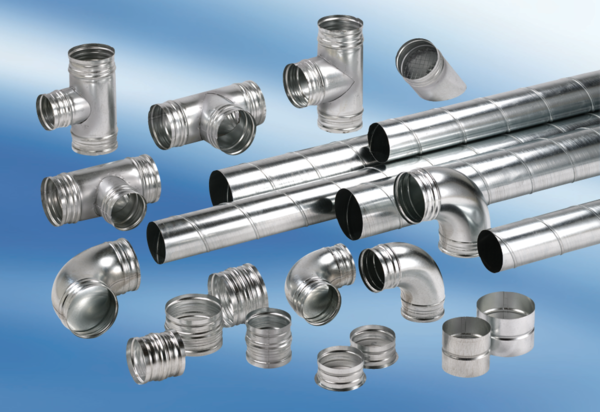 